О внесении изменений в  Порядок назначения на должность и освобождении от должности руководителей муниципальных учреждений и предприятий Невьянского городского округа, утвержденный постановлением администрации Невьянского городского округа от 21.02.2017 N 336-п

Руководствуясь Трудовым кодексом Российской Федерации, Гражданским кодексом Российской Федерации, Федеральным законом от 06 октября 2003 года
№ 131-ФЗ «Об общих принципах организации местного самоуправления в Российской Федерации», Федеральным законом от 12 января 1996 года № 7-ФЗ
«О некоммерческих организациях», Федеральным законом от 14 ноября 2002 года
№ 161-ФЗ «О государственных и муниципальных унитарных предприятиях», Федеральным законом от 03 ноября 2006 года № 174-ФЗ «Об автономных учреждениях», статьей 31 Устава Невьянского городского округаПОСТАНОВЛЯЕТ:1. Внести следующие изменения в Порядок назначения на должность и освобождении от должности руководителей муниципальных учреждений и предприятий Невьянского городского округа, утвержденный постановлением администрации Невьянского городского округа от 21.02.2017 № 336-п (далее – порядок):1) пункт 3 порядка изложить в следующей редакции:«3. Специалист управления делами администрации Невьянского городского округа (далее – управление делами) в соответствии с поручением главы Невьянского городского округа на основании предоставленных документов готовит проект постановления администрации Невьянского городского округа о назначении на должность руководителя, проект трудового договора и передает его главе Невьянского городского округа для подписания.»;2) в абзаце 2 пункта 4 порядка слово «администрации» исключить;3) пункт 6 порядка изложить в следующей редакции:«6. Трудовой договор с руководителем устанавливается на неопределенный срок или на определенный срок не более пяти лет. Трудовой договор, заключенный на определенный срок, прекращается по истечении срока его действия в следующем порядке.За один месяц до истечения срока действия трудового договора управление делами информирует главу Невьянского городского округа об истечении срока действия трудового договора с руководителем.На основании поручения главы Невьянского городского округа специалист управления делами готовит проект постановления администрации Невьянского городского округа об освобождении руководителя от занимаемой должности и расторжении с ним трудового договора либо о продлении срока действия срочного трудового договора с руководителем. Проект постановления передается главе Невьянского городского округа для подписания.На основании постановления об освобождении руководителя от занимаемой должности и расторжении с ним трудового договора, специалист управления делами не менее чем за три дня до истечения срока действия трудового договора направляет уведомление в письменной форме за подписью главы Невьянского городского округа руководителю о расторжении с ним трудового договора в связи с истечением срока действия трудового договора.На основании постановления о продлении срока действия срочного трудового договора с лицом, замещающим должность руководителя, специалист управления делами готовит проект дополнительного соглашения к трудовому договору.»;4) в пункте 7 порядка слово «администрации» исключить;5) в пункте 9 порядка слово «главы» исключить;6) пункта 10 порядка изложить в следующей редакции:«10. До определения руководителя, глава Невьянского городского округа назначает исполняющего обязанности руководителя, оформив данное решение соответствующим постановлением. Подготовка проекта постановления администрации Невьянского городского округа осуществляется специалистом управления делами.».2. Опубликовать настоящее постановление в газете «Муниципальный вестник Невьянского городского округа» и разместить на официальном сайте Невьянского городского округа в информационно-телекоммуникационной сети «Интернет».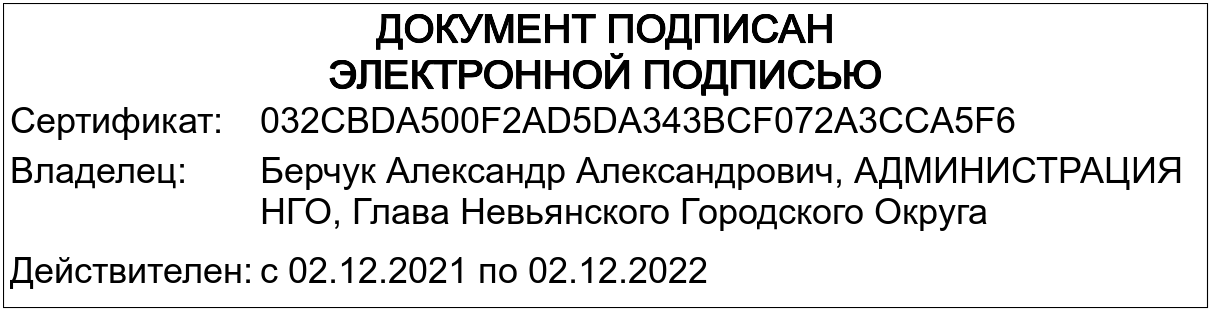 г. Невьянскг. НевьянскГлава Невьянскогогородского округаА.А. Берчук